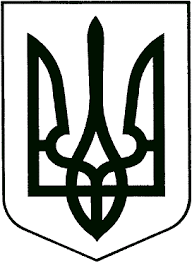 УКРАЇНАЖИТОМИРСЬКА ОБЛАСТЬНОВОГРАД-ВОЛИНСЬКА МІСЬКА РАДА    РІШЕННЯтридцять друга сесія                                                                 сьомого скликаннявід                                     №  Про     нагородження     відзнакою  міста     Новограда -  Волинського     орден    „Звягель“    Лиманця В.С.,Крикоти В.В.       Керуючись статтею 25 Закону України „Про місцеве самоврядування в Україні“, враховуючи рішення міської ради від 23.11.2012 № 328 „Про нову редакцію Положень про звання „Почесний громадянин міста Новограда-Волинського“ та про відзнаку міста Новограда-Волинського орден „Звягель“  зі змінами, рішення комісії з питань нагородження  відзнакою міста Новограда-Волинського орден „Звягель“, присвоєння звання „Почесний громадянин міста Новограда - Волинського“ (протокол №1 від 07.05.2019),  міська радаВИРІШИЛА:        1. Нагородити відзнакою міста Новограда-Волинського орден „Звягель“: 1.1. Лиманця Володимира Серафимовича – місцевого художника, громадського діяча за високу професійну майстерність, громадську діяльність, збагачення і збереження історичної спадщини, вагомий особистий внесок у вшанування пам'яті видатної української письменниці Лесі Українки і родини Косачів та з нагоди Міжнародного свята літератури і мистецтв „Лесині джерела“.1.2. Крикоту Володимира Васильовича – голову первинної ветеранської організації „Авіатор“, члена президії міської організації ветеранів, голову комісії зв'язків з громадськістю міської організації ветеранів за активну участь у житті територіальної громади міста, заслуги перед громадою міста щодо створення і розбудови садово-городнього товариства „Ветеран“ та з нагоди Міжнародного свята літератури і мистецтв „Лесині джерела“.2. Начальнику відділу кадрів та архівної роботи міської ради              Колесник Ж.О. забезпечити оформлення орденських книжок та урочисте вручення нагород.      3. Контроль за виконанням цього рішення покласти на секретаря міської ради Остапчука В.І. та керуючого справами виконавчого комітету міської ради Ружицького Д.А.Міський голова                                                                             В.Л.Весельський